Dod o hyd i wybodaeth am Grace DarlingMae llawer wedi cael ei ysgrifennu am Grace Darling, ac mae gwefan wedi cael ei chreu yn arbennig ar ei chyfer. Ewch ati i edrych ar y wefan, a deunyddiau eraill amdani. www.gracedarling.co.uk 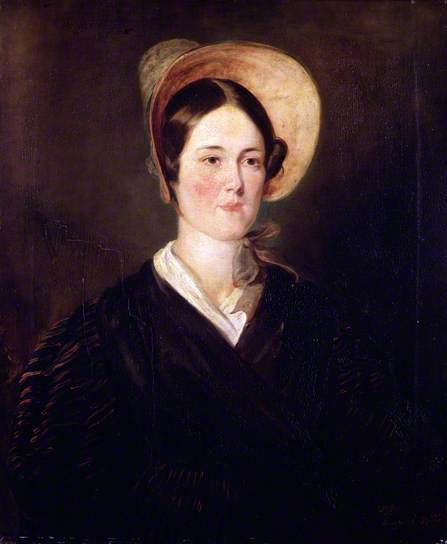 Dyma ddarlun o Grace DarlingTASG:Dewch o hyd i 10 ffaith am hanes Grace Darling nad ydyn nhw yn stori T. Llew Jones. Cymharwch y ffeithiau hyn â ffeithiau disgyblion eraill yn y dosbarth.12345678910